West Virginia Center for Professional Development AP® Summer Institute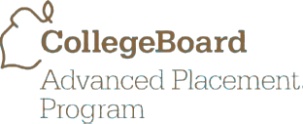 English Literature and Composition
for Experienced AP Teachers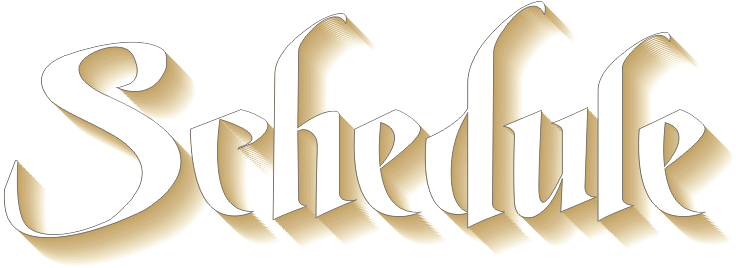 Skip NicholsonTuesday 8 July 2014Planning the AP® courseDemographic, social, political conditionsEquity and inclusion issuesScheduling:  year-long calendar and summer readingMeeting the AP Audit requirementsThe Advanced Placement® English Literature ExamTest development, administration, and scoringThe Multiple-choice sectionThe Essay sectionEssay scoring:  The 2014 Exam, Question 1Wednesday 9 JulyTeaching Literature:  Reference and AllusionTeaching Fiction:  Fiction Boot CampTeaching Tone:  Voice LessonsTeaching the Novel:  Selection and pacing Using the Short Short StoryEssay scoring:  The 2014 Exam, Question 2Thursday 10 JulyTeaching Poetry—Formal StudyDiagnosis / StrategiesTeaching Poetry—The Poetry Response PaperEkphrastic PoetryTeaching ShakespeareEarly Modern EnglishClassroom PerformanceEssay scoring:  The 2014 Exam, Question 3Friday 11 JulyClose Reading:  ShakespeareInstruction in WritingVocabulary Development:  Research, Theory and PracticeRevision StrategiesTools and techniques for teaching AP Exam writingEvaluations for the College Board, for West Virginia CPD‘Commencement’ 